Примечание: 1. На начало занятия здороваемся и ставим+ (это вы отметились, например, Здравствуйте+, доброе утро+, Good day+ и т.д.) 2. Записываем дату (In English!!!) и тему занятия (ОБЯЗАТЕЛЬНО). 3. Внимательно читаем  задание и выполняем то, что сказано, письменно, от руки, кстати, я принимаю задания до 16:00 в день пары. 4. В конце выполненного задания пишем ФИО (свои) и ставим подпись (свою). 5. Фотографируем и отправляем в ЛИЧНЫЕ сообщения, в группе НИЧЕГО выставлять не надо. 6. Прощаемся и помним: мы встретимся в очном режиме (листы сохраняем).The 15 th of December.My family.Task 1. Дополни притяжательными местоимениями. Запиши полученный текст.Hello, I’m Kate. I’m 9.This is … father and mother. … names are Ben and Sally. This is … big brother. … name is Mike. This is … little sister. … name is Linda. This is … grandmother and grandfather. This is … pet. … name is Pussy. … family is happy! What about …family?Task 2. Дополни схему 10 словами.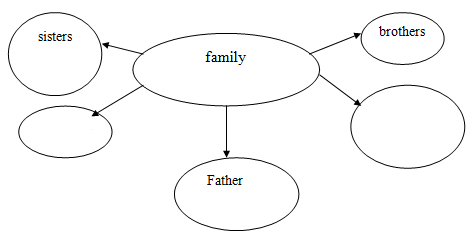 Task 3. Дополни фразу подходящим словом, запиши егоmy father and my mother are my…my mother’s daughter is my … my father’s mother is my …my father’s brother is my…my mother’s sister is my …Task 4. Выполни online-exercises: https://learningapps.org/display?v=phygtdqtc21 https://learningapps.org/display?v=pfmb75y2a21Task 5. Вставить буквы в пропуски, запиши. f…ther, m…ther, br…ther, da…ghter, s…n, gr…ndm…ther, gr…ndf…ther, a…n, …ncle, nep..ew, ni…ceTask 6. Выполни интерактивные упражнения online:https://learningapps.org/display?v=p0wjbofnt21https://learningapps.org/display?v=pfrifo1yk21https://learningapps.org/17281586Task 7. Заполни пропуски am/is/are:I … a good pupil.You …. nice aunt.We …. friends.My uncle's name ….. John.Kate … my granny.Ann and Mary ….beautiful sisters.Task 8. Запиши и переведи слова и словосочетания.give children more lovetalk to children more oftenhelp children with problemshelp each otherlove each othercare of each otherhave family traditionsmust do homeworklook after younger sisters or brotherswalk the dog and feed the catwater the plantshelp in the gardenLovingIntelligentMerryCaringWiseHappyFriendly